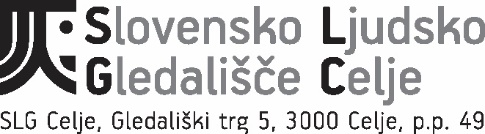 Sporočilo za javnostPREMIERA KOMEDIJE LJUDOMRZNIKCelje, 19. 2. 2019 – V SLG Celje bodo v četrtek, 21. februarja, ob 19.30 na Velikem odru SLG Celje uprizorili Molièrovo komedijo Ljudomrznik v režiji Nine Rajić Kranjac.Predstavo so po prevodu Josipa Vidmarja ustvarili režiserka Nina Rajić Kranjac, dramaturginja Alja Predan, scenografka Urša Vidic, kostumograf Andrej Vrhovnik, avtor glasbe Branko Rožman, koreografka Tanja Zgonc, lektor Jože Volk, oblikovalec svetlobe Borut Bučinel in asistentka kostumografa Ana Janc.V predstavi je uporabljena glasba Cveto Kobal Pelji me na sonce. 
 
IGRAJO Alcest, Celimenin ljubimec Blaž DolencFilint, Alcestov prijatelj Nejc Cijan Garlatti k. g.Celimena Nataša Keser k. g.Oront, Celimenin ljubimec; Klitander, marki; Gardist maršalskega sodišča Francije Aljoša KoltakElianta, Celimenina sestrična Tanja PotočnikArsinoa, Celimenina prijateljica; Bask, Celimenin sluga Lučka PočkajAkast, marki  Damjan M. TrbovcJean-Baptiste Poquelin (1622–1673), bolj znan kot Molière, je bil igralec in dramatik, čigar komedije s svojim žlahtnim, poglobljenim in kritičnim humorjem nikomur ne prizanašajo in sodijo v sam vrh klasične komediografije. Za gledališče je začel pisati, ko je v Lyonu kot vodja gledališke skupine srečal italijanske igralce in se navdušil nad njihovim načinom igranja. Za svojo gledališko skupino je pisal komedije, ki so bile popolna novost v tedanjem gledališkem Parizu. V njih je prepletal kulturo vladajoče aristokracije z ljudskimi elementi. S temami, ki jih je smešil, je razburjal cerkev, druge igralske družine, kritike in sodobnike. 
Ljudomrznik je nastal leta  takoj doživel velik uspeh. Glavni junak Alcest je tip pravičnika, ki ne trpi moralnih napak okolja, v katerem živi, zato jih ostro kritizira in vsakomur v obraz pove vse, kar mu gre. Čeprav mu prijatelj Filint priporoča prizanesljivost in uvidevnost do ljudi, ki ga obdajajo, ga Alcest ne posluša. Zaljubljen je v spogledljivo Celimeno, ki koketira z mnogimi. S tem tudi sam postane žrtev značilnega klasicističnega nasprotja med razumom in čustvom. Tragikomedija nima srečnega konca, junak se mora umakniti iz družbe v samoto, s tem je tudi konec njegove moralne vloge. 
Josip Vidmar takole analizira »avtoportretne« vzporednice med Molièrovim in Alcestovim položajem: »V Ljudomrzniku gre za izpoved o najtežjem času avtorjevega življenja, o Molièrovih najbolj grenkih in najbolj skritih mislih o ljubezni, prijateljstvu, o ljudeh in vrednosti sveta. Njegov zdravi in zdravilni smeh je tu samo še bled, bolesten refleks ustnic, ki se trudijo smejati. Boj za smeh je v Ljudomrzniku pretresljiv. To je boj zoper poslednji obup. Če se Molière ljudomrzniku ne bi vsaj skušal smejati, bi se moral zlomiti.«Več o predstavi najdete na http://www.slg-ce.si.